Missouri Nature and Environmental Photographers® 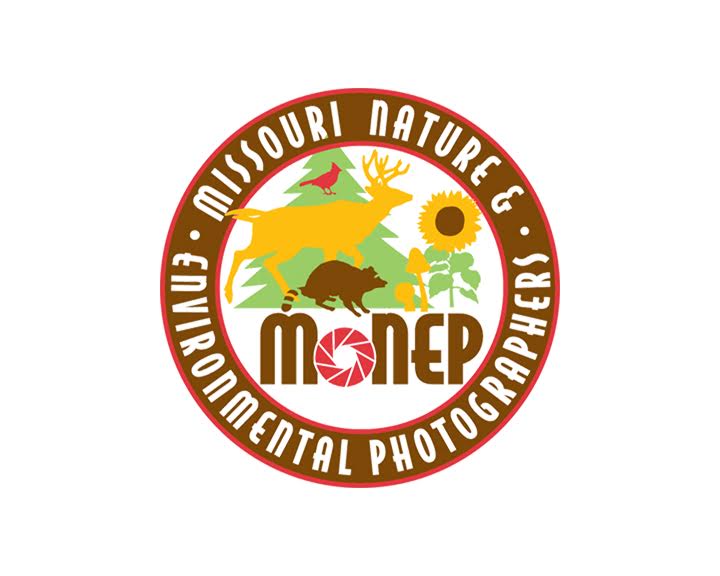 2024  Membership FormPlease print legibly; your SIGNATURE IS REQUIRED on the reverse side of this application in the waiver of liabilityName:_______________________________________________________________________Address: _____________________________________________________________________City: ___________________________State___________________Zip____________________Home Phone: (____) ___________________      Cell: (____) ____________________________E-Mail: _______________________________________________________________________         New Member (     )                     Renewal (     )                Membership for one year (Jan – Dec) is $30.00 per person or $40.00 for up to a four-person household.Payment by PayPal, check or cash is accepted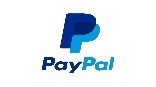 .Turn in the SIGNED form and payment at a meeting or mail it to:Kathy Cherry, 6056 Gettysburg Estates Dr., Saint Louis, Missouri 63129Membership Questions: Contact Kathy Cherry; (314) 605-4279APPLICATION CONTINUES ON THE REVERSE SIDEPLEASE READ AND INITIAL THE RELEASE, AND SIGN THE WAIVER WHERE INDICATEDPage 1Release of ImagesAs a member of Missouri Nature and Environmental Photographers (MONEP), I agree that any images submitted to Show and Share, and/or the Annual Holiday Show may be used for marketing purposes on the official MONEP website, in the Close-Up newsletter, at approved displays and events, and on social media.  By agreeing to this, I recognize that I retain ownership of these image.To indicate that you have read and understand this agreement, and agree to the use of your images as described above, please initial here:   (___________)NOTE: IF YOU DO NOT WANT MONEP TO USE YOUR IMAGES AS DESCRIBED ABOVE, PLEASE INITIAL HERE:   (________)Waiver of Liability and Assumption of RiskI hereby acknowledge that my participation in meetings, field trips, and/or activities and events of Missouri Nature and Environmental Photographers (MONEP), a Missouri not-for-profit corporation, may result in bodily injury, damage, loss, costs, or expense to myself or others, or to the property of myself or others.  I hereby choose to accept these risks in order to participate in meetings, field trips, and other activities/events of MONEPWaiver of lawsuit/liability:In exchange for the opportunity to participate in MONEP meetings, field trips, or other activities/events, I hereby forever release and waive my right to bring suit against MONEP and its officers, directors, agents, sponsors, donors, volunteers, or other representatives for fault in connection with injury, damage, or loss related to attending MONEP meetings, field trips, and/or other MONEP activities/events. I understand that this waver means I give up my right to bring negligence claims, including for personal injuries, death, disease, or property losses, or any other loss, whether known or unknown, foreseen or unforeseen.Choice of law:  I understand that the law of the State of Missouri will apply to this contractI HAVE CAREFULLY READ AND FULLY UNDERSTAND ALL PROVISIONS OF THIS RELEASE, AND FREELY AND KNOWINGLY ASSUME THE RISK AND WAIVE MY RIGHTS CONCERNING LIABILITY AS DESCRIBED ABOVE:X______________________________________________________________         __________________ /_________/__________________Signature                                                                                                                                    DateName (printed)___________________________________________________ X______________________________________________________________        ___________________/_________/__________________           Signature							                          DateName (printed)___________________________________________________X______________________________________________________________        ___________________/_________/__________________           Signature							                          DateName (printed)___________________________________________________X______________________________________________________________        ___________________/_________/__________________           Signature							                          DateName (printed)___________________________________________________Page 2